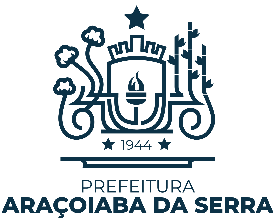 SECRETARIA MUNICIPAL DE TURISMO E CULTURAEDITAL DE CHAMAMENTO PÚBLICO STC Nº 003/2023ANEXO VIIDECLARAÇÃO NÔMADENa falta de documentos próprios, aptos a comprovarem minha residência e domicílio, eu,.................................................., de nacionalidade ______________, estado civil __________, profissão _______Carteira de Identidade nº _________________ e CPF nº ________________________________, declaro, para todos os fins e a quem possa interessar, não possuir residência fixa.Declaro, ainda, estar ciente de que a inautenticidade das informações prestadas na presente declaração poderá ensejar a aplicação das sanções administrativas, cíveis e penais previstas na legislação brasileira, inclusive aquelas referentes ao delito de falsidade ideológica. Local:Data:Nome do agente culturalAssinatura